LIBERATORIA PER L’ARCHIVIAZIONE DELLA TESI DI DOTTORATO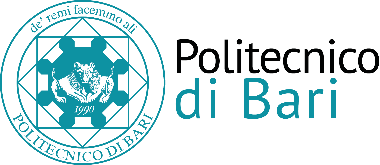 Al Magnifico Rettore del Politecnico di Bari                                                                     Il/la sottoscritto/a________________________________________ nato/a a _________________________ il____________ residente a ____________ in via_________________________________ e-mail__________________________________iscritto al 3° anno di Corso di Dottorato di Ricerca in _________________________________________  ciclo__________ed essendo stato ammesso a sostenere l’esame finale con la prevista discussione della tesi dal titolo:_________________________________________________________________________________________________DICHIARAdi essere consapevole che, ai sensi del D.P.R. n. 445 del 28.12.2000, le dichiarazioni mendaci, la falsità negli atti e l’uso di atti falsi sono puniti ai sensi del codice penale e delle Leggi speciali in materia, e che nel caso ricorressero dette ipotesi, decade fin dall’inizio e senza necessità di nessuna formalità dai benefici conseguenti al provvedimento emanato sulla base di tali dichiarazioni;di essere iscritto al Corso di Dottorato di ricerca _______________________________________ciclo______, corso attivato ai sensi del “Regolamento dei Corsi di Dottorato di ricerca del Politecnico di Bari”, emanato con D.R. n.286 del 01.07.2013;di essere pienamente a conoscenza delle disposizioni contenute nel predetto Regolamento in merito alla procedura di deposito, pubblicazione e autoarchiviazione della tesi di dottorato nell’Archivio Istituzionale ad accesso aperto alla letteratura scientifica;di essere consapevole che attraverso l’autoarchiviazione delle tesi nell’Archivio Istituzionale ad accesso aperto alla letteratura scientifica del Politecnico di Bari (IRIS-POLIBA), l’Ateneo archivierà e renderà consultabile in rete (nel rispetto della Policy di Ateneo di cui al D.R. 642 del 13.11.2015)  il testo completo della tesi di dottorato, fatta salva la possibilità di sottoscrizione di apposite licenze per le relative condizioni di utilizzo (di cui al sito http://www.creativecommons.it/Licenze), e fatte salve, altresì, le eventuali esigenze di “embargo”, legate a strette considerazioni sulla tutelabilità e sfruttamento industriale/commerciale dei contenuti della tesi, da rappresentarsi  mediante compilazione e sottoscrizione del modulo in calce (Richiesta di embargo);che la tesi da depositare in IRIS-POLIBA, in formato digitale (PDF/A) sarà del tutto identica a quelle consegnate/inviate/da inviarsi ai componenti  della commissione per l’esame finale  e a qualsiasi altra copia depositata presso gli Uffici del Politecnico di Bari in forma cartacea o digitale, ovvero a quella da discutere in sede di esame finale, a quella da depositare, a cura dell’Ateneo,  presso le Biblioteche Nazionali Centrali di Roma e Firenze e presso tutti gli Uffici competenti per legge al momento del deposito stesso,  e che di conseguenza va esclusa qualsiasi responsabilità del Politecnico di Bari per quanto riguarda eventuali errori, imprecisioni o omissioni nei contenuti della tesi;che il contenuto e l’organizzazione della tesi è opera originale realizzata dal sottoscritto e non compromette in alcun modo i diritti di terzi, ivi compresi quelli relativi alla sicurezza dei dati personali; che pertanto il Politecnico di Bari ed i suoi funzionari sono in ogni caso esenti da responsabilità di qualsivoglia natura: civile, amministrativa e penale e saranno dal sottoscritto tenuti indenni da qualsiasi richiesta o rivendicazione da parte di terzi;che il contenuto della tesi non infrange in alcun modo il diritto d’Autore né gli obblighi connessi alla salvaguardia di diritti morali od economici di altri autori o di altri aventi diritto, sia per testi, immagini, foto, tabelle, o altre parti di cui la tesi è composta.Luogo e data __________________________		Firma _____________________________________Il/La sottoscritto, con l’autoarchiviazione della propria tesi di dottorato nell’Archivio Istituzionale ad accesso aperto del Politecnico di Bari (POLIBA-IRIS), pur mantenendo su di essa tutti i diritti d’autore, morali ed economici, ai sensi della normativa vigente (Legge 633/1941 e ss.mm.ii.),CONCEDEal Politecnico di Bari il permesso di trasferire l’opera su qualsiasi supporto e di convertirla in qualsiasi formato al fine di una corretta conservazione nel tempo. Il Politecnico di Bari garantisce che non verrà effettuata alcuna modifica al contenuto e alla struttura dell’opera.al Politecnico di Bari la possibilità di riprodurre l’opera in più di una copia per fini di sicurezza, back-up e conservazione.	Luogo e data __________________________		Firma _____________________________________                                       RICHIESTA DI EMBARGOSottoscrivere solo nel caso in cui si intenda auto-archiviare la tesi di dottorato  nell’Archivio Istituzionale ad accesso aperto alla letteratura scientifica POLIBA-IRIS (https://iris.poliba.it) ) non in modalità “Accesso Aperto”, per motivi di segretezza e/o di proprietà dei risultati e/o informazioni sensibili o sussistano motivi di segretezza e/o di proprietà dei risultati e informazioni di Enti esterni o Aziende private che hanno partecipato alla realizzazione della ricerca. Il/la sottoscritto/a___________________________________________nato/a_____________________________________il____________ residente____________________ alla via________________ indirizzo e-mail________________________________________ iscritto/a al corso di dottorato di ricerca__________________________________________ ciclo_____Autore della tesi di dottorato dal titolo_____________________________________________________________________e ammesso a sostenere l’esame finale: NON AUTORIZZAIl Politecnico di Bari a pubblicare nell’Archivio Istituzionale di Ateneo ad accesso aperto il testo completo della tesi depositata per un periodo comunque non superiore a 12 (dodici) mesi decorrenti dalla data di esame finale.Specificare la motivazione (apporre una crocetta sulla motivazione): 	Brevetto (indicare nel campo libero la data della domanda di deposito)______________________________________________    Segreto industriale, se è stato firmato un accordo di non divulgazione.(indicare nel campo libero gli estremi  dell’accordo)_____________________________________________________	Segreto d’ufficio a tutela di progetti _______________________________________________________________ 		Motivi di priorità nella ricerca (previo accordo con terze parti) _________________________________________  	Motivi editoriali ______________________________________________________________________________ 	Altro (specificare) ____________________________________________________________________________Saranno comunque consultabili ad accesso aperto i dati bibliografici e l’abstract.Il sottoscritto dottorando dichiara in virtù di quanto sopra che si rende opportuno procrastinare la pubblicazione della tesi attraverso l’Archivio Istituzionale ad accesso aperto (POLIBA -IRIS) e di impostare la data di embargo, in fase di deposito della tesi di dottorato in formato elettronico (pdf/A) per un periodo di embargo non superiore a 12 (dodici) mesi decorrenti dalla data di esame finale. Il sottoscritto dottorando dichiara di essere a conoscenza che a scadenza della data di embargo su riportata, la tesi verrà pubblicata attraverso l’Archivio Istituzionale ad accesso aperto alla letteratura scientifica del Politecnico di Bari.Luogo e data __________________________	Firma Dottorando ________________________________	Firma Relatore __________________________________